Kontrola / Kontrolle / контрольCiśnienie w oponach / Reifendruck / Давление в колесах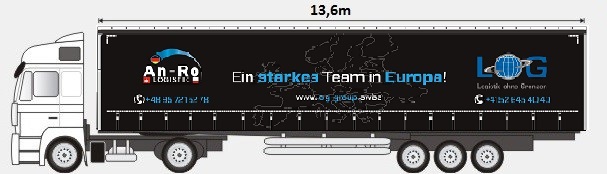 Kontrole przeprowadził:/Kontrolle gemacht:	                    Data/Datum		Podpis/Unterschrieft                               Ф.И.О.				           Дата			             Подпись    …………………………………………………………	            ………………………………….		………………………………….Kierowca/ FahrerВодительCiągnik/ AutoТягачNaczepa/ AufliegerПрицепStan licznika/ KM-StandПробегData/ DatumДатаKontrola/ Kontrolleконтроль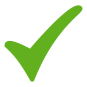 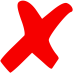 UWAGI/ BemerkungПримечанияDokumenty pojazdu/ Pass von Auto + AufliegerДокументы грузового составаDokumenty ładunku/ Papiere von WareДокументы на грузOświetlenie, szyby, tablice rejestracyjne/ Beleuchtung, Scheibe, KfzОсвещение, состояние стекл, Номерной знакGaśnica/ FeuerloscherОгнетушительWyciek paliwa, wody, oleju/ Kraftstoffleck, Wasser, OlВытек топлива, воды, маслаPlandeka/ PlaneТентOpony/ ReifenРезинаZbiorniki paliwa i Ad Blue, korki wlewu/ Tank Diesel und Ad BlueТопливный бак и Ad Blue, Наличие пробки топливного бакаKable: elektryczne, zasilające/ elektrisches KabelКабли: електрические/сцепныеKamizelka, kask, okulary/ Weste, Helm, BrilleСветоотражающая жилетка, каска, очки